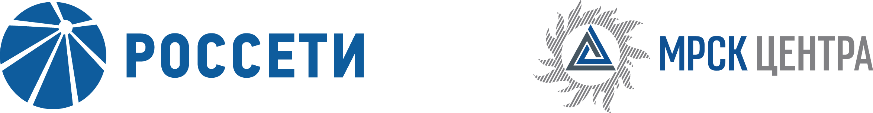 Уведомление №2об изменении условий извещения и закупочной документации открытого запроса предложений для заключения Договора на поставку метизов для нужд ПАО «МРСК Центра» (филиала «Тверьэнерго»), (опубликовано на официальном сайте Российской Федерации для размещения информации о размещении заказов www.zakupki.gov.ru, копия публикации на электронной торговой площадке ПАО «Россети» etp.rosseti.ru №31603482982  от 29.03.2016 года, а также на официальном сайте ПАО «МРСК Центра» www.mrsk-1.ru в разделе «Закупки»)Организатор запроса предложений ПАО «МРСК Центра», расположенный по адресу: РФ, 127018, г. Москва, 2-я Ямская ул., д. 4, (контактное лицо: Круглова Татьяна Борисовна, контактный телефон - (4822) 33-63-79, адрес электронной почты: Kruglova.TB@mrsk-1.ru, вносит изменения в извещение и закупочную документацию открытого запроса предложений для заключения Договора на поставку метизов для нужд ПАО «МРСК Центра» (филиала «Тверьэнерго»).Внести изменения в извещение и закупочную документацию и изложить в следующей редакции: Действительно до: 05.05.2016 12:00.Дата рассмотрения предложений и подведения итогов закупки: 06.06.2016 12:00.пункт 8 извещения:  «Заявки представляются до 12 часов 00 минут, по московскому времени,     05.05.2016 года».пункт 11 извещения:  «…	Предполагается (предварительно), что подведение итогов запроса предложений и подписание Протокола Закупочной комиссии по определению лучшей Заявки запроса предложений, будет осуществлено по адресу: РФ, 170006, г. Тверь, ул. Бебеля, 1,  06.06.2016 года. Организатор вправе, при необходимости, изменить данный срок…».пункт 3.4.1.3 закупочной документации:  «…Заявки на ЭТП могут быть поданы до 12 часов 00 минут 05 мая 2016 года, при этом предложенная Участником в Письме о подаче оферты (подраздел 5.1) цена должна соответствовать цене, указанной Участником на «котировочной доске» ЭТП.…».Примечание:По отношению к исходной редакции извещения открытого запроса предложений  для заключения Договора на поставку метизов для нужд ПАО «МРСК Центра» (филиала «Тверьэнерго») внесены следующие изменения:  - изменён крайний срок подачи заявок.В части, не затронутой настоящим уведомлением, Поставщики руководствуются извещением и закупочной документации открытого запроса предложений для заключения Договора на поставку метизов для нужд ПАО «МРСК Центра» (филиала «Тверьэнерго»), (опубликовано на официальном сайте Российской Федерации для размещения информации о размещении заказов www.zakupki.gov.ru, копия публикации на электронной торговой площадке ПАО «Россети» etp.rosseti.ru №31603482982 от 29.03.2016 года, а также на официальном сайте ПАО «МРСК Центра» www.mrsk-1.ru в разделе «Закупки»)Председатель закупочной комиссии – начальник Управления логистики и материально-технического обеспеченияфилиала ПАО «МРСК Центра» - «Тверьэнерго»	                                                         Д.П. Туний